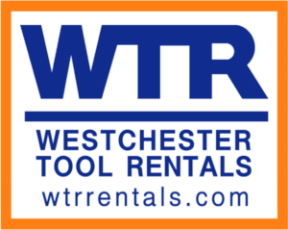 Stump Grinder OperationSETTING UP AND STARTING GRINDER:Adjust the handlebar to a comfortable height and pin.Lock the brake, push down on the handlebar so that the cutter wheel is off the ground.Put on the choke, be sure the ON-OFF (push-pull) switch is in the “ON” position and the fuel shut-off is open.Set throttle to 1/2 open and pull the starter rope. When the engine starts, close choke.CAUTION: ONCE THE ENGINE STARTS, THE CUTTER WHEEL IS IN MOTION. DON’T ALLOW SPECTATORS OR PETS NEAR THE CUTTER WHEN STARTING. DO NOT SET THE CUTTER WHEEL ON THE GROUND UNTIL THE ENGINE AND THE CUTTER HAVE STOPPED.CAUTION:When grinding, position grinder so that chip deflector is to an open area.If grinding near windows, protect them from flying chips.When grinding underground, remove any rocks that you can see.DON’T leave or try to operate from any position other thanbehind the control handle. Keep both hands on the handle!ALWAYS wear eye protection when grinding! Be sure that you are wearing the proper clothing and shoes.DON’T move the machine with the engine running!DON’T grind stumps without having the BRAKE locked.Keep people and pets a safe distance from the machine.DO NOT exceed 20 degrees of tilt for a prolonged period of time while using the machine. Oil loss may result.Be aware of the location of pipes above or below ground (electrical, gas, water sprinklers, etc.)GRINDING THE STUMP:Place the cutter in front of the stump.Using the lever on the handle, lock the one wheel brake. (For tighter brake adjustment, turn the knob on top of the brake lever.)Start the machine following the start procedure, and put the throttle full on.Move the handle back and forth (left and right) allowing the cutter to cut a little into the stump each pass.When needed, unlock the brake and push the grinder farther into the stump. Relock the brake and continue to grind to the desired depth.When grinding more than 10 inches above or below ground, adjust the handlebar for better control and comfort.On larger stumps, chips may begin to build up under the wheels. When this happens, release the brake, pull the machine toward you so that the “chip pile” is directly under the cutter wheel. Drop cutter wheel down on “chip pile”, and all material will be discharged from the machine area. BE SURE THAT THE BRAKE IS LOCKED BEFORE CONTACTING GRINDER WITH THE STUMP!!